Színek
                                                                                                                              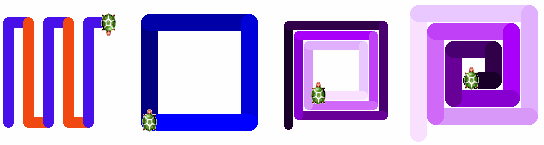 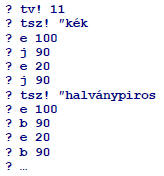 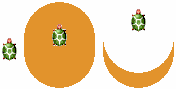 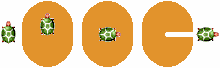 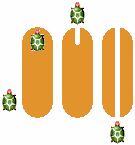 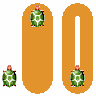 